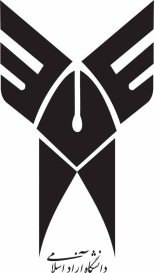                باسمه تعالیدانشگاه آزاد اسلامی واحد میانهفرم تعیین استاد راهنما، زمینه پژوهشی و دروس مصوب
               باسمه تعالیدرخواست مجوز برگزاری ارزیابی جامع
               باسمه تعالیاعلام نتیجه نهایی ارزیابی جامع
         باسمه تعالیفرم درخواست مجوز دفاع از رساله
               باسمه تعالیصورتجلسه  دفاع از پیشنهاد رساله
               باسمه تعالیصورتجلسه دفاع از رساله دکتری
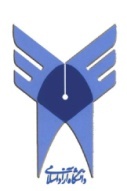 گزارشهای دوره ایشرکت در جلسات دفاعیه سایر دانشجویاننمره سمینارهای شش ماه دانشجویان دکتری تخصصیفرم نمره سمینار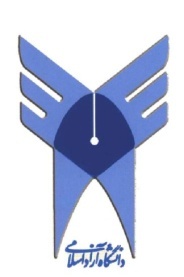 فرم تأییدیه آموزش و امور مالی*تاریخ...........................بدین وسیله به استحضار میرساند دانشجو آقای/خانم ................................................. واجد شرایط زیر میباشد:در نیمسال ..................... و ترمهای قبلی ثبت نام نموده است.کلیه نمرات ایشان در ترم های قبلی ثبت شده است.معدل ایشان بالای 16 می باشد. معدل ایشان ..................... است.نام و نام خانوادگی و امضای کارشناس آموزش ........................................................بدین وسیله به استحضار میرساند آقای/خانم .......................... واجد شرایط تسویه حساب مالی انجام داده است:نام و نام خانوادگی و امضای کارشناس امور مالی ........................................................نام و نام خانوادگی و امضای مدیر گروه  ........................................................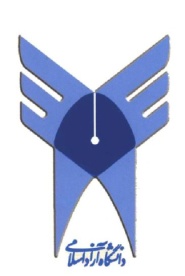 فرم اظهار نظر و تأیید استاد راهنما و مشاوربدین وسیله به استحضار میرساند اینجانب به عنوان استاد راهنمای آقای/خانم .......................... اعلام می دارد، پایان نامه ایشان تحت عنوان ...........................................................................................................................................................مطالعه شده و فاقد اشکالات زیر میباشد:از لحاظ املایی غلط ندارد. از لحاظ نگارشی و انشایی و قواعد نقطهگذاری خالی از اشکال است.آیین نامه نحوه نگارش مقاله و بخشنامه شماره 73/171558 مورخه 6/3/87 رعایت شده است. دارای چکیده فارسی (حداکثر 250 کلمه در یک صفحه) طبق آیین نامه است.چکیده انگلیسی دارد و فاقد ایرادات املایی، گرامری، انشایی، فنی و نقطهگذاری طبق آییننامه است.از لحاظ آماری و فنی اشکال ندارد. نام و نام خانوادگی استاد راهنما، امضا و تاریخ ................................... توضیح: ....................................................................................................................اظهار نظر استاد مشاور:اینجانب به عنوان استاد مشاور پایان نامه بدین وسیله به استحضار می رساند، مفاد ششگانه فوق که به تأیید استاد راهنما نیز رسیده است، از دیدگاه اینجانب نیز فاقد اشکال می باشد. نام و نام خانوادگی استاد مشاور امضا و تاریخ ......................................توضیح: ....................................................................................................................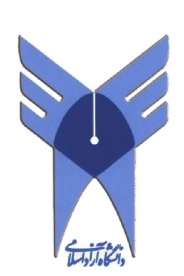 فرم اظهار نظر و تأیید استاد داور داخل واحد بدین وسیله به استحضار میرساند نظر اینجانب به عنوان داور پایان نامه آقای/خانم .......................... به شرح زیر 
میباشد.قابل دفاع نیست. پس از اعمال اصلاحات زیر قابل دفاع می باشد.قابل دفاع است. قابل دفاع است اما اصلاحات زیر باید انجام گیرد.مواردی که بایستی مورد توجه و اصلاح جدی قرار گیرد:...................................................................................................................................................................................................................................................................................................................................................................................................................................................................................................................................................................................................................................................................................................................................................................................................................................................................................................................................................................................................................................................................................................................................................................................................................................................................................................................................................................................................................................................................................................................................................................................................................................................................................................................................................................................................................................................................................................................................................................................................................................................................................................................................................................................................................................................................................................................................................................................................................................................................................................................................................................................................................................................................................................................................................................................................................................................................................................................................................توجه1: در صورت نیاز به برگه اضافه لطفا پیوست نمایید.توجه 2: در صورت رد پایان نامه لطفاً دلایل آن را به طور شفاف و واضح ذکر فرمایید.نام و نام خانوادگی استاد داور (امضا و تاریخ) ..........................................شماره حساب سیبا ........................................................فرم اظهار نظر و تأیید استاد داور خارج از واحدبدین وسیله به استحضار میرساند نظر اینجانب به عنوان داور پایان نامه آقای/خانم .......................... به شرح زیر 
میباشد.قابل دفاع نیست. پس از اعمال اصلاحات زیر قابل دفاع می باشد.قابل دفاع است. قابل دفاع است اما اصلاحات زیر باید انجام گیرد.مواردی که بایستی مورد توجه و اصلاح جدی قرار گیرد:......................................................................................................................................................................................................................................................................................................................................................................................................................................................................................................................................................................................................................................................................................................................................................................................................................................................................................................................................................................................................................................................................................................................................................................................................................................................................................................................................................................................................................................................................................................................................................................................................................................................................................................................................................................................................................................................................................................................................................................................................................................................................................................................................................................................................................................................................................................................................................................................................................................................................................................................................................................................................................................................................................................................................................توجه 1: در صورت نیاز به برگه اضافه لطفا پیوست نمایید.توجه 2: در صورت رد پایاننامه لطفاً دلایل آن را به طور شفاف و واضح ذکر فرمایید.توجه 3: لطفا یک کپی از حکم کارگزینی جدید پیوست شود.نام و نام خانوادگی استاد داور (امضا و تاریخ) ..............................................شماره حساب سیبا ........................................................انتخاب زمان دفاع از رساله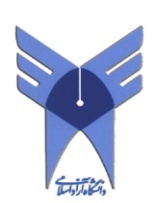 تاریخ برگزاری جلسه دفاعیه روز                      مورخ                               ساعت                             و در محل                            مورد تایید می باشد.استاد راهنمای اول:             نام و نام خانوادگی                                                     امضاءاستاد راهنمای دوم:             نام و نام خانوادگی                                                     امضاءاستاد مشاور اول:               نام و نام خانوادگی                                                      امضاءاستاد مشاور دوم:               نام و نام خانوادگی                                                      امضاءاستاد داور داخل واحد:        نام و نام خانوادگی                                                     امضاءاستاد داور خارج از واحد:    نام و نام خانوادگی                                                      امضاءاستاد داور خارج از واحد:    نام و نام خانوادگی                                                      امضاءمدیر گروه آموزشی مربوطه:  نام و نام خانوادگی                                                     امضاءمدارک لازم برای برگزاری جلسه دفاعصورتجلسه دفاع از پایان نامهفرم ارزیابی مدیریت پژوهش از رساله دکتری تخصصی(فرم شماره5)فرم ارزیابی دفاع از رساله دکتری تخصصی (فرم شماره6)فرم ب چکیده اطلاعات پایاین نامه حاوی اطلاعات در CDتصویر احکام کارگزینی به همراه فرم اعلام شماره حساب و شماره بیمه تامین اجتماعی اساتید راهنما، مشاور و داوران جهت پرداخت حق الزحمهفرمهای آمادگی دفاع دانشجو و معرفی از طرف استاد راهنما و مشاور و تایید داورانفرم تایید ثبت نام و معدل بالای 16 از آموزشیک نسخه از پایان نامه که مطابق مقررات " آیین نامه نگارش پایان نامه" بصورت اولیه تهیه شده باشد.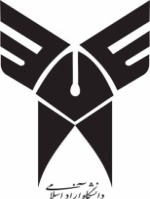           باسمه تعالیفرم ارزیابی مدیریت پژوهش رساله دکترای تخصصی

مدیر محترم تحصیلات تکمیلی واحد میانهبا سلام و احترامبدین وسیله امتیازات مدیریت پژوهش مربوط به خانم/آقای                           به شماره دانشجویی                                                                                                                                                                                                                       بر اساس جدول زیر اعلام میشود. خواهشمند است جمع نمره ستون امتیاز کسب شده را در بند 10 فرم ارزیابی دفاع از پایان‏نامه کارشناسی ارشد/دکترای حرفهای منظور فرمایید. مستندات مربوط پیوست است.        مدیر پژوهش واحد                                                                                     معاون پژوهش و فناوری واحد*  حداکثر 5/4 سال بعد از شروع تحصیل بنا بر گواهی صادره از اداره آموزش. همچنین دانشجویان دکتری که بعد از تمدید یک نیم‌سال تحصیلی بمدت 5/4 ماه از رساله خود دفاع نمایند، 75/0 از نمره رساله آنها کسر می‌شود و در صورت دفاع به موقع 1 نمره در رساله آنها منظور می‌شود.باسمه تعالیفرم ارزیابی دفاع از رساله دکترای تخصصیهمکار‌محترم               عضو هیات داوران جلسه دفاعیه رساله دکترای تخصصی خانم/ آقای            دانشجوی رشته                 گرایش             خواهشمند است بر مبنای جدول زیر نظر خود را اعلام فرمایید.*نمره تشویقی ( حداکثر 1 نمره) به شرح زیر با تشخیص هیات داوران به نمره رساله اضافه می‌شود.دانشجو می‌تواند با یک مقاله هم مجوز دفاع و هم نمره دریافت نماید به شرط این‌که شرایط زیر را دارا باشد:درصورتیکه مقاله در 50% فهرست JCR باشد، امتیازدهی بدین شرح محاسبه می‌شود:الف) اگر مقاله جزء 20% اول JCR باشد، امتیاز 5/0             ب) اگر مقاله جزء 21% تا 30% اول JCR باشد، امتیاز 25/0ج) اگر مقاله جزء 31% تا 40% اول JCR باشد، امتیاز 15/0      د) اگر مقاله جزء 41% تا 50% اول JCR باشد، امتیاز 1/0اصلاحاتی که باید در رساله انجام شود:نام و نام خانوادگی:                                سمت:	                     تاریخ:	         امضا   	مدیرمحترم تحصیلات تکمیلی میانهباسلام               احتراماً اینجانب                       دانشجوی ورودی         مقطع دکترای تخصصی رشته                             که در تاریخ                      از رساله خود دفاع خودتحت عنوان :دفاع نموده‌ام. با توجه به اینکه امکان ارائه دستاوردهای پژوهشی مستخرج از رساله ( طبق فرم شماره 6) برای اینجانب وجود ندارد، خواهشمندم دستور فرمایید نمره دفاع از رساله‌ام که در جلسه دفاع توسط اعضای هیأت داوری تعیین شده   ( حداکثر 19 از 20)، به عنوان نمره نهایی منظور شود( 1 نمره مربوط به ارائه مقاله برای اینجانب محاسبه نشود). بدیهی است پس از امضاء این تعهدنامه حق هیچگونه اعتراض یا درخواست در مورد تغییر نمره( حتی در صورت ارائه دستاوردهای پژوهشی) نخواهم داشت. 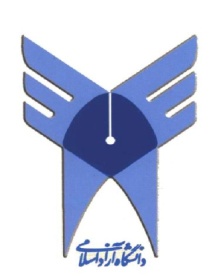 فرم تأییدیه اعمال نظرات داوران و سایر موارد مطرح شده در جلسه دفاعیهنام و نام خانوادگی دانشجو:عنوان پایان نامه:اظهار نظر داور داخلیبدینوسیله اعلام میشود، موارد اصلاحی مورد نظر اینجانب در متن پایان نامه اعمال شده است. نام و نام خانوادگی و امضا و تاریخ ..............................................توضیح : ......................................................................................................................................................اظهار نظر داور خارجیبدینوسیله اعلام میشود، موارد اصلاحی مورد نظر اینجانب در متن پایان نامه اعمال شده است.نام و نام خانوادگی و امضا و تاریخ ..............................................توضیح : ......................................................................................................................................................تایید استاد راهنما بدینوسیله اعلام میشود، موارد اصلاحی مورد نظر داوران و موارد مطرح شده در جلسه دفاعیه به درستی و با دقت اعمال شده است.نام و نام خانوادگی و امضا و تاریخ ..............................................توضیح : ......................................................................................................................................................تایید مدیر گروه بدینوسیله اعلام میشود، موارد اصلاحی مورد نظر داوران و موارد مطرح شده در جلسه دفاعیه به درستی و با دقت اعمال شده است، و پایان نامه  تهیه شده بر اساس فرمت مصوب دانشگاه می باشد.نام و نام خانوادگی و امضا و تاریخ ..............................................توضیح : ......................................................................................................................................................لطفاً در صورت نیاز به توضیح اضافه در محل مربوط توضیح دهید.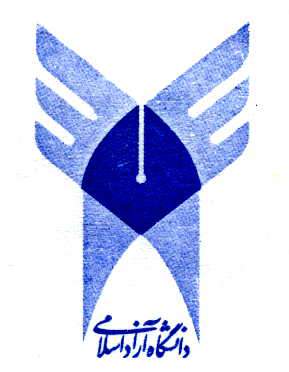 تعهد نامه اصالت رساله یا پایان نامهاینجانب .....................................دانش آموخته مقطع کارشناسی ارشد ناپیوسته / دکترای حرفه ای/ دکترای تخصصی در رشته .....................................که در تاریخ  ...............از پایان نامه / رساله خود تحت عنوان  
" .................................................................................................................................................................................................................................................................................................................................."با کسب نمره ..............ودرجه ....................دفاع نموده ام بدینوسیله متعهد می شوم:1- این پایان نامه / رساله حاصل تحقیق و پژوهش انجام شده توسط اینجانب بوده و در مواردی که از دستاوردهای علمی وپژوهشی دیگران ( اعم از پایان نامه ، کتاب، مقاله و........) استفاده نموده ام ، مطابق ضوابط و رویه موجود ، نام منبع مورد استفاده و سایر مشخصات آن را در فهرست مربوطه ذکر و درج کرده ام.2- این پایان نامه / رساله قبلاً برای دریافت هیچ مدرک تحصیلی ( هم سطح ، پایین تر یا بالاتر ) در سایر
 دانشگاه ها و موسسات آموزش عالی ارائه نشده است.3- چنانچه بعد فراغت از تحصیل ، قصد استفاده و هرگونه بهره برداری اعم از چاپ کتاب ،  ثبت اختراع و.... ازاین پایان نامه داشته باشم، از حوزه معاونت پژوهشی واحد مجوزهای مربوطه را اخذ نماییم.4- جنانچه در هر مقطعی زمانی خلاف موارد فوق ثابت شود، عواقب ناشی از آن را می پذیرم و واحد دانشگاهی مجاز است با اینجانب مطابق ضوابط و مقررات رفتار نموده و در صورت ابطال مدرک تحصیلی ام هیچگونه ادعایی نخواهم داشت.                                                                               نام و نام خانوادگی:                                                                               تاریخ و امضاء:باسمه تعالي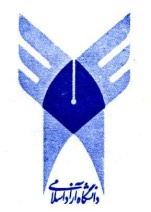 فرم تحويل نسخه‌هاي پايان نامة كارشناسي ارشد/دکتری دانشجوي كارشناسي ارشد موظف است حداكثر ظرف مدت يك ماه پس از دفاع ، اصلاحات لازم را تحت نظر استاد راهنما و استادان مشاور انجام دهد و نسخه‌هاي مورد نياز را پس از امضاي ذكر شده و تائيد معاون پژوهشي يا مسئولان تحصيلات تكميلي به مراكز زير تحويل دهد :دانشجو : اينجانب                              نسخه‌اي از پايان نامة خود را كه به تائيد معاونت پژوهشي و دفتر  تحصيلات تكميلي  رسيده است در تاريخ                      دريافت كردم.                                                                                                                     امضاءتوجه:پايان نامه صحافي شده  به قسمتهاي فوق تحويل و توسط مسئول مربوطه فرم امضا شود . يك نسخه از فرم تكميل شده شماره 12 تحويل دفتر امور پژوهش و يك نسخه تحويل دفتر تحصيلات تكميلي آموزشي گردد.اين فرم در 2 نسخه تهيه شود.فرم الفمشخصات دانشجو:نام و نام خانوادگی:                                                                  شماره دانشجویی:گروه/دانشکده:                                                   رشته تحصیلی:                                          گرایش:استاد گرامی جناب آقای/سرکار خانمبدینوسیله از جنابعالی درخواست می شود با پذیرش مسئولیت استاد راهنما در دوره دکتری اینجانب اعلام موافقت فرمائید.                                                                                                نام نام خانوادگی دانشجو:                                                                                                 تاریخ و امضا:مدیر محترم گروهبدینوسیله موافقت خود را با درخواست دانشجوی دکتری با مشخصات فوق الذکر جهت پذیرش مسئولیت استاد راهنما اعلام می دارم. ضمنا زمینه پژوهشی و دروس مصوب بخش آموزش دانشجو عبارت است از:زمینه پژوهشی:دروس مصوب:1 –                                                           2 -                                         3 -4 –                                                           5 -                                         6 -                  7 –                                                           8 -دروس جبرانی:1 –                                                     2 -                                    3 -4 –                                                     5 -                                    6 -        لذا، همکاری جناب آقای/ سرکار خانم بعنوان استاد راهنمای دوم ضروری می باشد.نام و نام خانوادگی استاد راهنما:                                                 نام و نام خانوادگی استاد راهنما دوم:تاریخ و امضا:                                                                       تاریخ و امضا:                                                                                                                                تاریخ:                                                                                                                                 شماره:معاون محترم تحصیلات تکمیلی واحدبدینوسیله مراتب تعیین استاد (اساتید) راهنما، زمینه پژوهشی و دروس دانشجوی دکتری با مشخصات فوق الذکر که مصوب جلسه کمیته تخصصی گروه مورخ ............................. شده، جهت اطلاع و درج در پرونده دانشجو ارسال می گردد.                                                                                                                      مدیر گروه                                                                                                                      تاریخ و امضا:فرم بمشخصات دانشجو:نام و نام خانوادگی:                                                                  شماره دانشجویی:گروه/دانشکده:                                                   رشته تحصیلی:                                          گرایش:مدیر محترم گروهاینجانب دانشجوی دکتری با مشخصات فوق آمادگی خود را جهت شرکت در ارزیابی جامع جهت ورود به مرحله پژوهشی اعلام میدارم. لازم به ذکر است اینجانب تعداد        واحد آموزشی را با موفقیت گذرانده و در آزمون زبان حائز نمره        (مدارک پیوست) گردیده ام.                                                                                                نام نام خانوادگی دانشجو:                                                                                                 تاریخ و امضا:مدیر محترم گروهمراتب فوق مورد تایید می باشد.نام و نام خانوادگی استاد راهنما:                                                 نام و نام خانوادگی استاد راهنما دوم:تاریخ و امضا:                                                                       تاریخ و امضا:                                                                                                                                تاریخ:                                                                                                                                 شماره:معاون محترم تحصیلات تکمیلی واحدضمن تایید مراتب فوق ، به پیوست خلاصه وضعیت آموزشی دانشجو، به همراه کارنامه آزمون زبان دانشجو ارسال می گردد. خواهشمند است شرایط آموزشی دانشجو را مورد بررسی قرار داده و در صورت بلامانع بودن برگزاری آزمون جامع، نسبت به صدور مجوز برگزاری آزمون اقدام فرمایید.                                                                                                                      مدیر گروه                                                                                                                      تاریخ و امضا:فرم جمشخصات دانشجو:نام و نام خانوادگی:                                                                  شماره دانشجویی:گروه/دانشکده:                                                   رشته تحصیلی:                                          گرایش:مشخصات دانشجو:نام و نام خانوادگی:                                                                  شماره دانشجویی:گروه/دانشکده:                                                   رشته تحصیلی:                                          گرایش:مشخصات دانشجو:نام و نام خانوادگی:                                                                  شماره دانشجویی:گروه/دانشکده:                                                   رشته تحصیلی:                                          گرایش:                                                                                                                               تاریخ:                                                                                                                               شماره: معاون محترم تحصیلات تکمیلی واحدبدینوسیله گواهی می شود دانشجوی دکتری با مشخصات فوق در ارزیابی جامع دکتری نتایج زیر را اخذ نموده است.                                                                                                                               تاریخ:                                                                                                                               شماره: معاون محترم تحصیلات تکمیلی واحدبدینوسیله گواهی می شود دانشجوی دکتری با مشخصات فوق در ارزیابی جامع دکتری نتایج زیر را اخذ نموده است.                                                                                                                               تاریخ:                                                                                                                               شماره: معاون محترم تحصیلات تکمیلی واحدبدینوسیله گواهی می شود دانشجوی دکتری با مشخصات فوق در ارزیابی جامع دکتری نتایج زیر را اخذ نموده است.آزموننمره به عددنمره به حروفشفاهیمعدللذا، نتیجه عبارت است از: در ارزیابی جامع موفق بودند. در ارزیابی جامع مردود شدند.ضمنا هیات برگزار کننده ارزیابی جامع ایشان عبارتند از:لذا، نتیجه عبارت است از: در ارزیابی جامع موفق بودند. در ارزیابی جامع مردود شدند.ضمنا هیات برگزار کننده ارزیابی جامع ایشان عبارتند از:لذا، نتیجه عبارت است از: در ارزیابی جامع موفق بودند. در ارزیابی جامع مردود شدند.ضمنا هیات برگزار کننده ارزیابی جامع ایشان عبارتند از:نام و نام خانوادگی                                        مدرس                                              امضا و تاریخنام و نام خانوادگی                                        مدرس                                              امضا و تاریخنام و نام خانوادگی                                        مدرس                                              امضا و تاریخ                                                                                                                                مدیر گروه                                                                                                                                 تاریخ و امضا:                                                                                                                                مدیر گروه                                                                                                                                 تاریخ و امضا:                                                                                                                                مدیر گروه                                                                                                                                 تاریخ و امضا:فرم همشخصات دانشجو:نام و نام خانوادگی:                                                                  شماره دانشجویی:گروه/دانشکده:                                                   رشته تحصیلی:                                          گرایش:مشخصات مقالات مستخرج از رسالهعنوان مقاله:عنوان مجله:                                   نوع و رتبه مجله:                                                     سال انتشار:عنوان مقاله:عنوان مجله:                                   نوع و رتبه مجله:                                                     سال انتشار:عنوان مقاله:عنوان مجله:                                   نوع و رتبه مجله:                                                     سال انتشار:مدیر محترم گروهبا سلام ، احتراما، اعلام می گردد که مراحل تدوین رساله دانشجو با مشخصات فوق خاتمه یافته است. لذا به پیوست نسخ رساله نامبرده بهمراه کپی صفحه اول(پذیرش مقاله) مستخرج از رساله در مجله علمی معتبر جهت اقدام مقتضی ایفاد می گردد. نام و نام خانوادگی استاد راهنمای اول:                                                         نام و نام خانوادگی استاد راهنمای دوم:تاریخ و امضا:                                                                                        تاریخ و امضا:                                                                                                                                 تاریخ:                                                                                                                                 شماره:مدیر محترم پژوهش واحدبا سلام، احتراما، به پیوست اسناد مربوط به تقاضای دفاع از رساله دکتری دانشجو با مشخصات فوق 1 بهمراه مقالات مستخرج از پایان نامه نامبرده ایفاد می گردد.خواهشمند است دستور فرمایید نسبت به صدور مجوز دفاع رساله برای نامبرده اقدام مقتضی بعمل آید.                                                                                                                                مدیر گروه                                                                                                                                 تاریخ و امضا:فرم دمشخصات دانشجو:نام و نام خانوادگی:                                                                  شماره دانشجویی:گروه/دانشکده:                                                   رشته تحصیلی:                                          گرایش:مشخصات دانشجو:نام و نام خانوادگی:                                                                  شماره دانشجویی:گروه/دانشکده:                                                   رشته تحصیلی:                                          گرایش:مشخصات دانشجو:نام و نام خانوادگی:                                                                  شماره دانشجویی:گروه/دانشکده:                                                   رشته تحصیلی:                                          گرایش:مشخصات دانشجو:نام و نام خانوادگی:                                                                  شماره دانشجویی:گروه/دانشکده:                                                   رشته تحصیلی:                                          گرایش:مشخصات دانشجو:نام و نام خانوادگی:                                                                  شماره دانشجویی:گروه/دانشکده:                                                   رشته تحصیلی:                                          گرایش:                                                                                                                               تاریخ:                                                                                                                               شماره: مدیر محترم پژوهش واحدبدینوسیله موضوع رساله دانشجوی دکتری با مشخصات فوق با:عنوان فارسی:عنوان انگلیسی:در تاریخ ............................. در حضور هیات داوران ذیل مورد تصویب قرار گرفت.                                                                                                                               تاریخ:                                                                                                                               شماره: مدیر محترم پژوهش واحدبدینوسیله موضوع رساله دانشجوی دکتری با مشخصات فوق با:عنوان فارسی:عنوان انگلیسی:در تاریخ ............................. در حضور هیات داوران ذیل مورد تصویب قرار گرفت.                                                                                                                               تاریخ:                                                                                                                               شماره: مدیر محترم پژوهش واحدبدینوسیله موضوع رساله دانشجوی دکتری با مشخصات فوق با:عنوان فارسی:عنوان انگلیسی:در تاریخ ............................. در حضور هیات داوران ذیل مورد تصویب قرار گرفت.                                                                                                                               تاریخ:                                                                                                                               شماره: مدیر محترم پژوهش واحدبدینوسیله موضوع رساله دانشجوی دکتری با مشخصات فوق با:عنوان فارسی:عنوان انگلیسی:در تاریخ ............................. در حضور هیات داوران ذیل مورد تصویب قرار گرفت.                                                                                                                               تاریخ:                                                                                                                               شماره: مدیر محترم پژوهش واحدبدینوسیله موضوع رساله دانشجوی دکتری با مشخصات فوق با:عنوان فارسی:عنوان انگلیسی:در تاریخ ............................. در حضور هیات داوران ذیل مورد تصویب قرار گرفت.ردیفنام و نام خانوادگیسمترتبهامضااستاد راهنمای اولاستاد راهنمای دوماستاد/ اساتید مشاورداور داخل گروهداور خارج از واحدداور خارج از واحدنماینده پژوهشتوضیحات و اصلاحات:                                                                                                                           مدیر گروه                                                                                                                           تاریخ و امضا:توضیحات و اصلاحات:                                                                                                                           مدیر گروه                                                                                                                           تاریخ و امضا:توضیحات و اصلاحات:                                                                                                                           مدیر گروه                                                                                                                           تاریخ و امضا:توضیحات و اصلاحات:                                                                                                                           مدیر گروه                                                                                                                           تاریخ و امضا:توضیحات و اصلاحات:                                                                                                                           مدیر گروه                                                                                                                           تاریخ و امضا:فرم ومشخصات دانشجو:نام و نام خانوادگی:                                                                  شماره دانشجویی:گروه/دانشکده:                                                   رشته تحصیلی:                                          گرایش:مشخصات دانشجو:نام و نام خانوادگی:                                                                  شماره دانشجویی:گروه/دانشکده:                                                   رشته تحصیلی:                                          گرایش:مشخصات دانشجو:نام و نام خانوادگی:                                                                  شماره دانشجویی:گروه/دانشکده:                                                   رشته تحصیلی:                                          گرایش:مشخصات دانشجو:نام و نام خانوادگی:                                                                  شماره دانشجویی:گروه/دانشکده:                                                   رشته تحصیلی:                                          گرایش:مشخصات دانشجو:نام و نام خانوادگی:                                                                  شماره دانشجویی:گروه/دانشکده:                                                   رشته تحصیلی:                                          گرایش:                                                                                                                               تاریخ:                                                                                                                               شماره: مدیر محترم پژوهش واحدبدینوسیله موضوع رساله دانشجوی دکتری با مشخصات فوق با:عنوان فارسی:عنوان انگلیسی:در تاریخ ............................. در حضور هیات داوران ذیل مورد تصویب قرار گرفت.                                                                                                                               تاریخ:                                                                                                                               شماره: مدیر محترم پژوهش واحدبدینوسیله موضوع رساله دانشجوی دکتری با مشخصات فوق با:عنوان فارسی:عنوان انگلیسی:در تاریخ ............................. در حضور هیات داوران ذیل مورد تصویب قرار گرفت.                                                                                                                               تاریخ:                                                                                                                               شماره: مدیر محترم پژوهش واحدبدینوسیله موضوع رساله دانشجوی دکتری با مشخصات فوق با:عنوان فارسی:عنوان انگلیسی:در تاریخ ............................. در حضور هیات داوران ذیل مورد تصویب قرار گرفت.                                                                                                                               تاریخ:                                                                                                                               شماره: مدیر محترم پژوهش واحدبدینوسیله موضوع رساله دانشجوی دکتری با مشخصات فوق با:عنوان فارسی:عنوان انگلیسی:در تاریخ ............................. در حضور هیات داوران ذیل مورد تصویب قرار گرفت.                                                                                                                               تاریخ:                                                                                                                               شماره: مدیر محترم پژوهش واحدبدینوسیله موضوع رساله دانشجوی دکتری با مشخصات فوق با:عنوان فارسی:عنوان انگلیسی:در تاریخ ............................. در حضور هیات داوران ذیل مورد تصویب قرار گرفت.ردیفنام و نام خانوادگیسمترتبهامضااستاد راهنمای اولاستاد راهنمای دوماستاد/ اساتید مشاورداور داخل گروهداور خارج از واحدداور خارج از واحدنماینده پژوهشتوضیحات و اصلاحات:                                                                                                                           مدیر گروه                                                                                                                           تاریخ و امضا:توضیحات و اصلاحات:                                                                                                                           مدیر گروه                                                                                                                           تاریخ و امضا:توضیحات و اصلاحات:                                                                                                                           مدیر گروه                                                                                                                           تاریخ و امضا:توضیحات و اصلاحات:                                                                                                                           مدیر گروه                                                                                                                           تاریخ و امضا:توضیحات و اصلاحات:                                                                                                                           مدیر گروه                                                                                                                           تاریخ و امضا:علباسمه تعالی  فرم گزارش پیشرفت کار( بازای هرسه‌ماه از تاریخ تصویب پروپوزال در گروه، یکی از این فرمها باید تکمیل و تحویل مدیرگروه و پژوهش دانشگاه شود) دانشجو :رشته :عنوان پایان نامه :تاریخ تصویب پایان نامه :                                             نیمسال :بررسی کننده :               استاد راهنما □                        استاد (استادان) مشاور □   □  موارد زیر برای رفع اشکال تذکر داده شدند :تاریخ مقرر برای رفع اشکالات:□ گزارش مطالعه شد و فاقد اشکال می باشدنام و نام خانوادگی و امضای اساتید راهنما:نام ونام خانوادگی و امضای اساتید مشاور:نام و نام خانوادگی دانشجورشته تحصیلیمهر و امضاء مدیرگروهپایان سه ماهاولپایان سه ماهدومپایان سه ماهسومپایان سه ماهچهارمپایان سه ماهپنجمتاریخ و مهر و  امضاء تحویل به مدیر گروهتاریخ و مهرو امضاء تحویل به پژوهش دانشگاهتاریخ جلسه دفاع برگزار شدهنام و نام خانوادگی دانشجو دفاع کنندهموضوع پایان نامهتأیید حضور توسط مدیر گروه یا دفتر تحصیلات تکمیلینام و نام خانوادگی دانشجورشته تحصیلیسال  و نیمسال ورود6ماهه اول(سه فصل رساله)6 ماهه دوم(کل رساله)6 ماهه سوم(پیش دفاع)نظر استاد(ان) راهنمانظر استاد(ان) مشاورنظر مدیرگروهمیانگین نمرهمهروامضای‌مدیرگروهفرم شماره 5امتیاز کسب شدهحداکثر امتیازمعیارردیف25/0تعداد و زمان ارائه گزارش شش ماهه125/0ارزیابی سمینارهای شش ماهه25/0گزارش شفاهی31دفاع به موقع رساله*42جمعجمعملاحظاتنمره پیشنهادیحداکثر نمرهعنوانردیف2نحوه تنظیم و نگارش مطالب15/3محتوای پژوهشی و نوآوری پایاننامه22کیفیت و کمیت استفاده از منابع33چگونگی تحلیل مطالب و نتیجه گیری با توجه به هدف اولیه تعین شده41به کارگیری مناسب جدول ها، منحنیها، شکلها و نقشهها برای تشریح مطالب به ویژه استفاده ازنرم افزار در موارد فوق55/1ارائه نظرات جدید و پیشنهاد برای ادامه کار61مقایسه علمی نتایج با یافتههای دیگران75/1چگونگی ارائه رساله درجلسه دفاعیه (شامل استفاده از وسایل تکنولوژی آموزشی)85/1توانایی دانشجو در پاسخگویی به پرسشها92ارزیابی مدیریت پژوهش پایان نامه (طبق فرم شماره(5)102مقاله علمی- پژوهشی وزارتین یا ثبت اختراع یا اثر بدیع هنری دوم مستخرج از رساله1120نمره رسالهنمره رسالهنمره تشویقی(حداکثریک نمره)*نمره تشویقی(حداکثریک نمره)*1) مقاله علمی-پژوهشی وزارتین سوم و بیشتر تا سقف 1 نمره2) اثر بدیع هنری تا سقف 1 نمره3) ثبت‌اختراعی‌که‌به تایید سازمان پژوهش‌های علمی و صنعتی ایران رسیده باشد تا سقف1 نمره4) کاربردی* بودن مقاله تا سقف 1 نمرهامضاء دانشجوتاریخاستاد راهنما :نام و نام خانوادگي :نام و نام خانوادگي :در تاريخ :در تاريخ :یک نسخه تحويل اينجانب شد .     امضاءیک نسخه تحويل اينجانب شد .     امضاءیک نسخه تحويل اينجانب شد .     امضاءیک نسخه تحويل اينجانب شد .     امضاءاستادان مشاور:نام و نام خانوادگي:در تاريخ :یک نسخه تحويل اينجانب شد .     امضاءیک نسخه تحويل اينجانب شد .     امضاءنام و نام خانوادگي:در تاريخ :یک نسخه تحويل اينجانب شد .     امضاءیک نسخه تحويل اينجانب شد .     امضاءكتابخانة مركزي دانشگاه : نام و نام خانوادگي تحويل گيرنده (يك نسخه):كتابخانة مركزي دانشگاه : نام و نام خانوادگي تحويل گيرنده (يك نسخه):كتابخانة مركزي دانشگاه : نام و نام خانوادگي تحويل گيرنده (يك نسخه):تاريخ                    امضاءپژوهش دانشگاه : نام و نام خانوادگي تحويل گيرنده (يك نسخه):پژوهش دانشگاه : نام و نام خانوادگي تحويل گيرنده (يك نسخه):پژوهش دانشگاه : نام و نام خانوادگي تحويل گيرنده (يك نسخه):تاريخ                    امضاء